GUÍA 4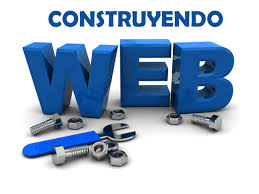 Herramientas y técnicas de diseño webUna página web, vista simplemente como un conjunto de textos, logos, imágenes y colores, pareciera ser algo relativamente sencillo de crear. Algunos clientes inclusive se cuestionan qué tanta diferencia puede existir entre un sitio y otro. Para sorpresa de muchos, en la práctica, las diferencias pueden llegar a ser considerables, tan grandes como el éxito o fracaso del proyecto mismo. Detrás de cada página web hay una técnica, un estilo, una herramienta, un lenguaje, unos estándares, una dificultad y finalmente un objetivo también. Después de todos los planes, la inversión, el esfuerzo y dedicación al proyecto, las sesiones de trabajo y la producción de contenidos, entre otras varias actividades, queda finalmente eso: el código fuente del sitio web.Las páginas web se han convertido en una herramienta imprescindible para los negocios. No importando si se trata de una microempresa o una compañía transnacional, es difícil imaginar que una empresa pueda operar hoy en día sin el apoyo de una página web, a través de la cual puede uno promover sus productos y servicios y mantener contacto con todos sus clientes y prospectos.Comience por definir su objetivo y requerimientos. Es muy importante que usted plasme por escrito cuál es el principal objetivo de tener presencia en Internet. Para algunos es la promoción, para otros es la operación, por lo que debe ser muy preciso en este punto. Al crear una página web, su compañía tendrá seguramente alguno de los siguientes objetivos en mente:• Promocionar productos o servicios / generar leads
• Aumentar las ventas
• Posicionamiento de marcas
• Atención y soporte a clientes
• Atención y soporte a distribuidores
• Complementar / automatizar procesos
• Cumplir requisito / tener presenciaUna vez definido el objetivo, puntualice qué contenido planea usted publicar en su sitio para alcanzar tales metas. Aunque parezca algo complicado, en esta fase del proyecto una simple lista a manera de índice (mapa del sitio) bastará para formarse una idea del tipo y volumen de contenido que contendrá su sitio web. Algunos de estos posibles temas son los siguientes:• Secciones que tendrá el sitio
• Temas por cada sección
• Categorías y sub-categorías de productos
• Total de productos / documentos
• Aplicaciones o funciones especiales
• Formularios
• Acceso a bases de datos
• Foros, Blogs, Encuestas, etc.
• IdiomasDefinición del tipo de sitio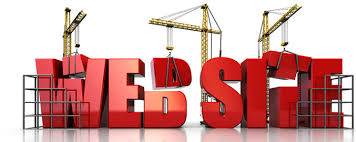 En general, usted va a encontrar dos grandes líneas de diseño web en nuestro país: las páginas web convencionales y las páginas web profesionales. Es relativamente sencillo poder diferenciar estos dos productos. Las páginas convencionales son páginas económicas, cuya inversión rara vez rebasa los tres mil dólares y se trata comúnmente de servicios ofrecidos por profesionistas Freelance o agencias de diseño web que brindan servicios en paquete. La principal diferencia entre una página web convencional y una profesional es el posicionamiento en buscadores. Las páginas web convencionales son diseñadas para tener presencia únicamente y no se pueden localizar en buscadores, mientras que las páginas profesionales son diseñadas específicamente para alcanzar el máximo posicionamiento y generar el mayor tráfico posible hacia el sitio.Es muy probable que usted tenga que hacer algunos ajustes a su página web cada determinado tiempo debido a cambios de productos, altas y bajas de personal de contacto, nuevos distribuidores, noticias, eventos, actualización de información técnica, nuevos artículos, entre otros conceptos. La frecuencia del mantenimiento varía de empresa en empresa, ya que existen compañías que requieren cambios semana tras semana y otras que revisan el contenido de su página web una vez al año.ACTIVIDAD¿Qué hay detrás de cada página Web?Explique los objetivos de su sitio web.¿Cuál es la principal diferencia entre páginas Web convencionales y páginas Web profesionales?Investigue qué debe tener una buena página WebEnvío de la prácticaPRÁCTICAEvalúa la siguiente guía teniendo en cuenta tu sitio web creada hasta el momento, envía la guía al correo de grupo como documento de Word.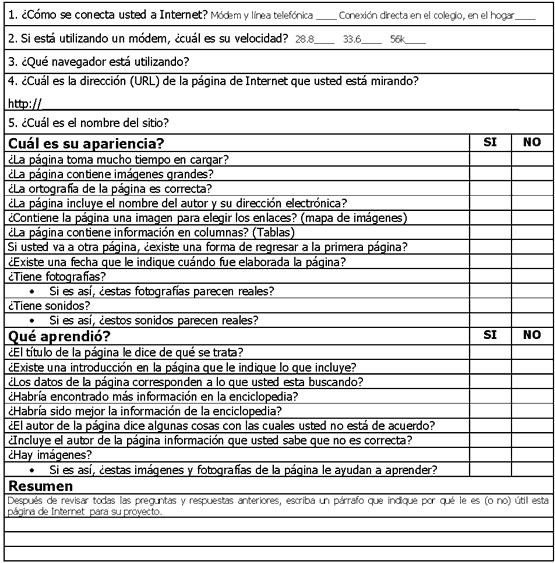 